Сумська міська радаVІІІ СКЛИКАННЯ    СЕСІЯРІШЕННЯвід                   2023 року №       -МРм. СумиРозглянувши звернення громадян, розроблені та надані технічні документації із землеустрою щодо встановлення (відновлення) меж земельної ділянки в натурі (на місцевості), відповідно до статей 12, 40, 79-1, 116, частин першої, другої статті 118, 121, 122, пункту 5 частини п’ятої статті 186 Земельного кодексу України, статті 55 Закону України «Про землеустрій», частини четвертої статті 15 Закону України «Про доступ до публічної інформації», враховуючи протокол засідання постійної комісії з питань архітектури, містобудування, регулювання земельних відносин, природокористування та екології Сумської міської ради  від ___________ № __, керуючись пунктом 34 частини першої статті 26 Закону України «Про місцеве самоврядування в Україні», Сумська міська радаВИРІШИЛА:Затвердити технічні документації із землеустрою щодо встановлення (відновлення) меж земельної ділянки в натурі (на місцевості) та надати у власність земельні ділянки громадянам, які знаходяться у них в користуванні, для будівництва і обслуговування житлового будинку, господарських будівель і споруд згідно з додатком.Сумський міський голова	 				      Олександр ЛИСЕНКОВиконавець: Клименко ЮрійІніціатор розгляду питання –– постійна комісія з питань архітектури, містобудування, регулювання земельних відносин, природокористування та екології Сумської міської ради Проєкт рішення підготовлено Департаментом забезпечення ресурсних платежів Сумської міської радиДоповідач – Клименко ЮрійДодаток до рішення Сумської міської ради «Про надання у власність громадянам земельних ділянок, які знаходяться у них в користуванні (під  домоволодінням) (Мішаков О.І.; Трофименко Н.І.; Карпишко М.Д., Калініченко В.О., Суліма Л.О.; Ткаченко А.Я.)»від              2023 року №       -МРСПИСОКгромадян, яким надаються у власність земельні ділянки для будівництва і обслуговування житлового будинку, господарських будівель і споруд за рахунок земель житлової та громадської забудови Сумської міської ради		Сумський міський голова	 	  											Олександр ЛИСЕНКОВиконавець: Клименко Юрій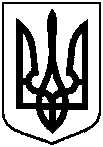 Проєктоприлюднено «__»_________2023 р.Про надання у власність громадянам земельних ділянок, які знаходяться у них в користуванні (під  домоволодінням) (Мішаков О.І.; Трофименко Н.І.; Карпишко М.Д., Калініченко В.О., Суліма Л.О.; Ткаченко А.Я.)№ з/пПрізвище, ім’я, по батькові реєстраційний номер облікової картки платника податків або серія та номер паспортуАдреса земельної ділянки,кадастровий номерПлоща згідно з    обміром,гаПередається у власність, га№ з/пПрізвище, ім’я, по батькові реєстраційний номер облікової картки платника податків або серія та номер паспортуАдреса земельної ділянки,кадастровий номерПлоща згідно з    обміром,гаПередається у власність, га№ з/пПрізвище, ім’я, по батькові реєстраційний номер облікової картки платника податків або серія та номер паспортуАдреса земельної ділянки,кадастровий номерПлоща згідно з    обміром,гаПередається у власність, га123451.Мішаков Олександр Івановичвул. Берестовська, 70-А5910136600:21:002:00450,07830,07832.Трофименко Надія Іванівнавул. Роменська, 4-А5910136600:20:024:00790,04890,04893.Карпишко Микола ДмитровичКалініченко Василь ОлександровичСуліма Людмила Олександрівнавул. Депутатська, 95910136600:17:024:00320,079127/100 від 0,079173/120 від 0,079173/600 від 0,07914.Ткаченко Анатолій Яковичвул. Баранівська, 445910136600:10:002:00180,06120,0612